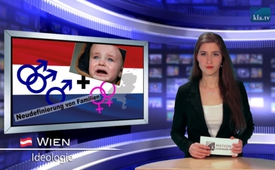 1 kind – 5 ouders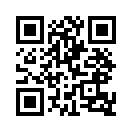 In het proces van de herdefiniëring van “een gezin” bereikt ons uit Nederland de nieuwste tendens: een homo koppel en een lesbisch koppel willen samen een kind grootbrengen. Beide koppels zijn getrouwd. Bij het homo koppel is nog een derde man in het spel. Omdat de Nederlandse wet slechts twee wettelijke ouders toestaat, hebben deze vijf bij een notaris een verdrag ondertekend.In het proces van de herdefiniëring van “een gezin” bereikt ons uit Nederland de nieuwste tendens: een homo koppel en een lesbisch koppel willen samen een kind grootbrengen. Beide koppels zijn getrouwd. Bij het homo koppel is nog een derde man in het spel. Omdat de Nederlandse wet slechts twee wettelijke ouders toestaat, hebben deze vijf bij een notaris een verdrag ondertekend. Twee van hen gelden nu officieel als ouders, maar allemaal hebben ze dezelfde rechten ten opzichte van het kind. Zo werd de wet handig omzeild. Ook al zijn er rechten van homo’s en lesbiennes : wie zet zich in voor het welzijn van het kind? Uit resultaten van een studie is gebleken dat kinderen die in een intact gezin opgroeiden, gemiddeld hoger ontwikkeld zijn, betere psychische en fysieke gezondheid hebben, minder ervaringen hebben met drugs, een geringer crimineel opvallend gedrag vertonen en zich principieel verheugen in een grotere tevredenheid. Kinderen met homoseksuele gezinsachtergrond hebben grotere problemen om een duurzame relatie op te bouwen met andere mensen. Onze kinderen zijn de samenleving van morgen. Willen wij dus een gezonde samenleving, dan moet het welzijn van de kinderen op de eerste plaats staan. 
Ik sluit af met een citaat van mevrouw Dr. Christl Ruth Vonholdt. Vonholdt is specialiste voor kinder- en jongerengeneeskunde en leidster van het Duitse instituut voor jongeren en samenleving. 
“In een open samenleving moet tolerantie tegenover verschillende levensvormen onder volwassenen vanzelfsprekend zijn.  Het gaat echter allang niet meer om tolerantie, maar om  ontbinding van de samenhorigheid van huwelijk en gezin.”door tbp.Bronnen:www.zukunft-ch.ch/__/frontend/handler/document.php?id=245&type=42(Seite 8)
www.pinknews.co.uk/2015/08/05/meet-the-five-people-who-are-having-a-baby-togetherDit zou u ook kunnen interesseren:---Kla.TV – Het andere nieuws ... vrij – onafhankelijk – ongecensureerd ...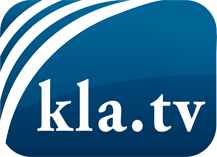 wat de media niet zouden moeten verzwijgen ...zelden gehoord van het volk, voor het volk ...nieuwsupdate elke 3 dagen vanaf 19:45 uur op www.kla.tv/nlHet is de moeite waard om het bij te houden!Gratis abonnement nieuwsbrief 2-wekelijks per E-Mail
verkrijgt u op: www.kla.tv/abo-nlKennisgeving:Tegenstemmen worden helaas steeds weer gecensureerd en onderdrukt. Zolang wij niet volgens de belangen en ideologieën van de kartelmedia journalistiek bedrijven, moeten wij er elk moment op bedacht zijn, dat er voorwendselen zullen worden gezocht om Kla.TV te blokkeren of te benadelen.Verbindt u daarom vandaag nog internetonafhankelijk met het netwerk!
Klickt u hier: www.kla.tv/vernetzung&lang=nlLicence:    Creative Commons-Licentie met naamgeving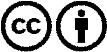 Verspreiding en herbewerking is met naamgeving gewenst! Het materiaal mag echter niet uit de context gehaald gepresenteerd worden.
Met openbaar geld (GEZ, ...) gefinancierde instituties is het gebruik hiervan zonder overleg verboden.Schendingen kunnen strafrechtelijk vervolgd worden.